VÝKAZ ZISKU A ZTRÁTYVÝKAZ ZISKU A ZTRÁTY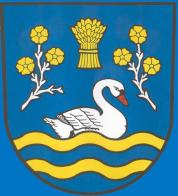 územní samosprávné celky, svazky obcí, regionální rady regionu soudržnostiúzemní samosprávné celky, svazky obcí, regionální rady regionu soudržnosti(v Kč, s přesností na dvě desetinná místa)(v Kč, s přesností na dvě desetinná místa)Období:12 / 2017IČO:00849979Název:Obec SvatoňoviceČísloSyntetickýBěžné obdobíBěžné obdobíMinulé obdobíMinulé obdobípoložkyNázev položkyúčetHlavní činnostHospodářská činnostHlavní činnostHospodářská činnost1234A.A.Náklady celkem7 549 564,756 205 699,92I.I.Náklady z činnosti7 187 427,756 065 625,921.1.1.Spotřeba materiálu5011 177 629,67740 627,612.2.2.Spotřeba energie502426 114,07181 326,633.3.3.Spotřeba jiných neskladovatelných dodávek5034.4.4.Prodané zboží5045.5.5.Aktivace dlouhodobého majetku5066.6.6.Aktivace oběžného majetku5077.7.7.Změna stavu zásob vlastní výroby5088.8.8.Opravy a udržování511272 991,7873 783,289.9.9.Cestovné51222 692,0029 677,4010.10.10.Náklady na reprezentaci5131 926,001 581,6011.11.11.Aktivace vnitroorganizačních služeb51612.12.12.Ostatní služby518742 180,87869 182,1213.13.13.Mzdové náklady5213 079 724,002 699 191,0014.14.14.Zákonné sociální pojištění524879 214,00769 225,0015.15.15.Jiné sociální pojištění52510 566,009 207,0016.16.16.Zákonné sociální náklady527202,0017.17.17.Jiné sociální náklady52818.18.18.Daň silniční531936,0019.19.19.Daň z nemovitostí53220.20.20.Jiné daně a poplatky5383 550,005 636,0022.22.22.Smluvní pokuty a úroky z prodlení54123.23.23.Jiné pokuty a penále542205,0024.24.24.Dary a jiná bezúplatná předání54316 364,0015 553,0025.25.25.Prodaný materiál54426.26.26.Manka a škody54727.27.27.Tvorba fondů54828.28.28.Odpisy dlouhodobého majetku551345 785,00459 928,0029.29.29.Prodaný dlouhodobý nehmotný majetek55230.30.30.Prodaný dlouhodobý hmotný majetek55331.31.31.Prodané pozemky55482 020,0032.32.32.Tvorba a zúčtování rezerv55520 000,0033.33.33.Tvorba a zúčtování opravných položek55630 831,72-26 463,70-34.34.34.Náklady z vyřazených pohledávek55735.35.35.Náklady z drobného dlouhodobého majetku558197 935,08111 409,1836.36.36.Ostatní náklady z činnosti54920 449,0043 536,80II.II.Finanční náklady1.1.1.Prodané cenné papíry a podíly5612.2.2.Úroky5623.3.3.Kurzové ztráty5634.4.4.Náklady z přecenění reálnou hodnotou5645.5.5.Ostatní finanční náklady569III.III.Náklady na transfery11 967,007 264,002.2.2.Náklady vybraných místních vládních institucí na transfery57211 967,007 264,00V.V.Daň z příjmů350 170,00132 810,001.1.1.Daň z příjmů591350 170,00132 810,002.2.2.Dodatečné odvody daně z příjmů595B.B.Výnosy celkem8 156 095,316 920 404,21I.I.Výnosy z činnosti2 473 750,591 843 457,461.1.1.Výnosy z prodeje vlastních výrobků601854 442,92585 570,502.2.2.Výnosy z prodeje služeb6021 238 964,67892 944,963.3.3.Výnosy z pronájmu603151 346,00155 056,004.4.4.Výnosy z prodaného zboží60439 239,005.5.5.Výnosy ze správních poplatků6051 950,002 085,006.6.6.Výnosy z místních poplatků606161 507,00152 835,008.8.8.Jiné výnosy z vlastních výkonů6091 301,0011 266,009.9.9.Smluvní pokuty a úroky z prodlení64110.10.10.Jiné pokuty a penále6423 000,0011.11.11.Výnosy z vyřazených pohledávek64312.12.12.Výnosy z prodeje materiálu64413.13.13.Výnosy z prodeje dlouhodobého nehmotného majetku64514.14.14.Výnosy z prodeje dlouhodobého hmotného majetku kromě pozemků64615.15.15.Výnosy z prodeje pozemků64720 700,0016.16.16.Čerpání fondů64817.17.17.Ostatní výnosy z činnosti64925 000,0020 000,00II.II.Finanční výnosy850,0466 299,431.1.1.Výnosy z prodeje cenných papírů a podílů6612.2.2.Úroky662850,041 164,393.3.3.Kurzové zisky6634.4.4.Výnosy z přecenění reálnou hodnotou66465 135,045.5.5.Výnosy z dlouhodobého finančního majetku6656.6.6.Ostatní finanční výnosy669IV.IV.Výnosy z transferů1 411 474,631 109 334,932.2.2.Výnosy vybraných místních vládních institucí z transferů6721 411 474,631 109 334,93V.V.Výnosy ze sdílených daní a poplatků4 270 020,053 901 312,391.1.1.Výnosy ze sdílené daně z příjmů fyzických osob681961 735,72860 428,332.2.2.Výnosy ze sdílené daně z příjmů právnických osob6821 067 466,141 010 339,753.3.3.Výnosy ze sdílené daně z přidané hodnoty6841 729 604,181 527 152,614.4.4.Výnosy ze sdílených spotřebních daní6855.5.5.Výnosy ze sdílených majetkových daní686444 986,24455 914,796.6.6.Výnosy z ostatních sdílených daní a poplatků68866 227,7747 476,91C.C.Výsledek hospodaření1.1.1.Výsledek hospodaření před zdaněním956 700,56847 514,292.2.2.Výsledek hospodaření běžného účetního období606 530,56714 704,29* Konec sestavy *